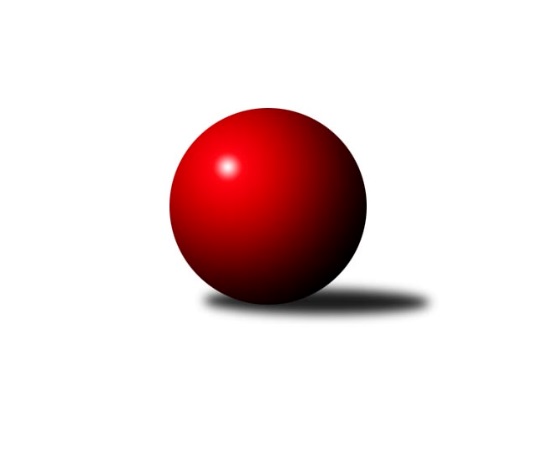 Č.15Ročník 2018/2019	9.2.2019Nejlepšího výkonu v tomto kole: 3498 dosáhlo družstvo: KK Vyškov 2. KLM B 2018/2019Výsledky 15. kolaSouhrnný přehled výsledků:TJ Spartak Přerov	- TJ Unie Hlubina 		ODLOŽENO		9.2.TJ Sokol Vracov	- HKK Olomouc	7:1	3463:3259	(15.5:8.5)	9.2.TJ Sokol Husovice B	- KK Vyškov 	2:6	3375:3498	(9.0:15.0)	9.2.KK Blansko 	- TJ Sokol Chvalíkovice  	7:1	3356:3231	(14.0:10.0)	9.2.TJ Zbrojovka Vsetín 	- KK Mor.Slávia Brno	6:2	3269:3231	(11.0:13.0)	9.2.TJ Slovan Kamenice nad Lipou	- SKK Dubňany	3:5	3318:3328	(12.0:12.0)	9.2.Tabulka družstev:	1.	KK Vyškov	15	10	3	2	78.0 : 42.0 	208.5 : 151.5 	 3389	23	2.	KK Blansko	15	9	1	5	73.0 : 47.0 	188.0 : 172.0 	 3264	19	3.	TJ Spartak Přerov	14	8	0	6	65.0 : 47.0 	182.0 : 154.0 	 3374	16	4.	HKK Olomouc	15	8	0	7	60.0 : 60.0 	177.0 : 183.0 	 3321	16	5.	TJ Zbrojovka Vsetín	15	8	0	7	60.0 : 60.0 	175.5 : 184.5 	 3287	16	6.	SKK Dubňany	15	8	0	7	59.0 : 61.0 	182.0 : 178.0 	 3296	16	7.	TJ Sokol Vracov	15	6	3	6	58.5 : 61.5 	179.0 : 181.0 	 3250	15	8.	TJ Sokol Husovice B	15	6	2	7	59.0 : 61.0 	171.0 : 189.0 	 3279	14	9.	KK Mor.Slávia Brno	15	5	3	7	53.5 : 66.5 	174.0 : 186.0 	 3270	13	10.	TJ Sokol Chvalíkovice 	15	6	0	9	52.5 : 67.5 	176.0 : 184.0 	 3265	12	11.	TJ Unie Hlubina	14	4	1	9	43.0 : 69.0 	151.0 : 185.0 	 3235	9	12.	TJ Slovan Kamenice nad Lipou	15	4	1	10	50.5 : 69.5 	172.0 : 188.0 	 3269	9Podrobné výsledky kola:	 TJ Spartak Přerov	0	0:0	0	TJ Unie Hlubina ODLOŽENO NA 16.2.2018	 TJ Sokol Vracov	3463	7:1	3259	HKK Olomouc	Tomáš Kordula	136 	 148 	 158 	141	583 	 3:1 	 524 	 156	118 	 133	117	Břetislav Sobota	Pavel Polanský	145 	 138 	 153 	147	583 	 2.5:1.5 	 540 	 145	142 	 127	126	Marian Hošek	Petr Polanský	125 	 170 	 133 	158	586 	 3:1 	 507 	 120	128 	 135	124	Jaromír Hendrych	František Svoboda	136 	 153 	 148 	140	577 	 3:1 	 550 	 149	130 	 133	138	Kamil Bartoš	Tomáš Sasín	171 	 137 	 128 	161	597 	 2:2 	 568 	 134	167 	 147	120	Jiří Baslar	Filip Kordula	128 	 142 	 146 	121	537 	 2:2 	 570 	 151	138 	 143	138	Michal Albrechtrozhodčí: Daněček Jiří, Polanský PavelNejlepší výkon utkání: 597 - Tomáš Sasín	 TJ Sokol Husovice B	3375	2:6	3498	KK Vyškov 	Tomáš Žižlavský	150 	 151 	 151 	153	605 	 3:1 	 579 	 169	141 	 132	137	Pavel Vymazal	Jakub Hnát	178 	 159 	 142 	148	627 	 3:1 	 579 	 143	147 	 144	145	Josef Touš	Robert Pacal	137 	 125 	 126 	129	517 	 0:4 	 607 	 152	153 	 147	155	Tomáš Procházka	Karel Gabrhel	138 	 127 	 132 	147	544 	 1:3 	 566 	 135	129 	 151	151	Radim Čuřík	Jiří Radil	129 	 123 	 132 	109	493 	 0:4 	 569 	 140	137 	 145	147	Luděk Rychlovský	David Plšek	163 	 127 	 139 	160	589 	 2:2 	 598 	 140	158 	 154	146	Petr Pevnýrozhodčí: Lenka HanušováNejlepší výkon utkání: 627 - Jakub Hnát	 KK Blansko 	3356	7:1	3231	TJ Sokol Chvalíkovice  	Jakub Flek	157 	 145 	 140 	137	579 	 4:0 	 492 	 127	116 	 122	127	Otto Mückstein	Josef Kotlán	125 	 144 	 160 	136	565 	 2:2 	 559 	 155	150 	 122	132	Marek Hynar	Petr Sehnal	159 	 136 	 134 	136	565 	 2:2 	 547 	 136	145 	 137	129	Jiří Staněk	Petr Havíř	132 	 151 	 137 	122	542 	 2:2 	 524 	 142	116 	 125	141	Radek Hendrych	Jan Ševela	145 	 157 	 136 	145	583 	 4:0 	 525 	 130	125 	 135	135	David Hendrych	Roman Flek	135 	 124 	 129 	134	522 	 0:4 	 584 	 143	155 	 135	151	Vladimír Valentarozhodčí: Řehůřková Zita, Klimešová JindřiškaNejlepší výkon utkání: 584 - Vladimír Valenta	 TJ Zbrojovka Vsetín 	3269	6:2	3231	KK Mor.Slávia Brno	Daniel Bělíček	115 	 137 	 170 	135	557 	 2:2 	 556 	 143	131 	 144	138	Miroslav Milan	Tomáš Novosad	134 	 137 	 121 	134	526 	 2:2 	 515 	 136	124 	 114	141	Stanislav Novák	Vlastimil Bělíček	145 	 152 	 154 	144	595 	 1:3 	 581 	 152	154 	 130	145	Ivo Hostinský	Zoltán Bagári	122 	 145 	 143 	118	528 	 2:2 	 520 	 131	135 	 133	121	Radim Herůfek	Libor Vančura	130 	 125 	 135 	106	496 	 1:3 	 525 	 128	126 	 144	127	Milan Klika	Tomáš Hambálek	149 	 129 	 154 	135	567 	 3:1 	 534 	 132	144 	 140	118	Pavel Antošrozhodčí: Nejlepší výkon utkání: 595 - Vlastimil Bělíček	 TJ Slovan Kamenice nad Lipou	3318	3:5	3328	SKK Dubňany	Jakub Ouhel	128 	 139 	 132 	153	552 	 0:4 	 609 	 141	167 	 141	160	Ondřej Ševela	Lukáš Dúška	136 	 128 	 157 	134	555 	 2:2 	 537 	 133	133 	 136	135	Roman Janás	David Dúška	140 	 143 	 135 	137	555 	 4:0 	 489 	 111	119 	 132	127	Filip Kratochvíla	Pavel Ježek	158 	 140 	 141 	129	568 	 2:2 	 574 	 140	153 	 132	149	Marek Dostal	Karel Dúška	156 	 131 	 133 	150	570 	 3:1 	 550 	 151	144 	 126	129	Antonín Kratochvíla	Jiří Šindelář	132 	 121 	 146 	119	518 	 1:3 	 569 	 145	145 	 143	136	Michal Zelenýrozhodčí: Pavel ŠindelářNejlepší výkon utkání: 609 - Ondřej ŠevelaPořadí jednotlivců:	jméno hráče	družstvo	celkem	plné	dorážka	chyby	poměr kuž.	Maximum	1.	Michal Pytlík	TJ Spartak Přerov	601.98	389.4	212.6	0.9	7/8	(638)	2.	Vlastimil Bělíček	TJ Zbrojovka Vsetín 	595.52	384.5	211.0	1.8	8/8	(647)	3.	Ondřej Ševela	SKK Dubňany	589.69	383.8	205.9	1.3	7/9	(662)	4.	Petr Pevný	KK Vyškov 	582.78	381.2	201.6	1.3	9/9	(629)	5.	Miroslav Milan	KK Mor.Slávia Brno	578.59	376.8	201.8	2.3	8/8	(616)	6.	Michal Albrecht	HKK Olomouc	578.41	375.2	203.2	2.3	8/8	(622)	7.	Zdeněk Macháček	TJ Spartak Přerov	572.42	371.6	200.8	4.1	6/8	(613)	8.	Jakub Pleban	TJ Spartak Přerov	572.20	374.4	197.8	2.4	7/8	(603)	9.	Radim Čuřík	KK Vyškov 	570.79	381.0	189.7	2.6	7/9	(597)	10.	Luděk Rychlovský	KK Vyškov 	570.53	372.1	198.5	1.7	6/9	(610)	11.	Miroslav Vejtasa	TJ Sokol Husovice B	569.43	379.8	189.6	2.4	5/7	(616)	12.	Jiří Staněk	TJ Sokol Chvalíkovice  	568.98	372.9	196.0	2.3	8/8	(617)	13.	Kamil Bartoš	HKK Olomouc	566.61	377.0	189.6	2.9	8/8	(604)	14.	Tomáš Procházka	KK Vyškov 	566.32	371.6	194.8	2.7	7/9	(607)	15.	Jiří Trávníček	KK Vyškov 	565.76	373.0	192.8	4.2	7/9	(596)	16.	Josef Touš	KK Vyškov 	565.18	374.8	190.3	3.3	8/9	(616)	17.	Vladimír Valenta	TJ Sokol Chvalíkovice  	563.38	380.5	182.9	5.1	8/8	(609)	18.	Tomáš Žižlavský	TJ Sokol Husovice B	561.86	368.6	193.2	3.7	5/7	(660)	19.	Jakub Flek	KK Blansko 	561.28	374.0	187.3	4.1	8/8	(616)	20.	Petr Sehnal	KK Blansko 	560.78	372.6	188.2	3.1	8/8	(616)	21.	David Plšek	TJ Sokol Husovice B	560.65	376.9	183.8	3.6	5/7	(593)	22.	Karel Dúška	TJ Slovan Kamenice nad Lipou	557.48	369.2	188.3	2.1	12/12	(609)	23.	Jakub Ouhel	TJ Slovan Kamenice nad Lipou	557.36	364.1	193.3	5.2	11/12	(606)	24.	Michal Zelený	SKK Dubňany	556.38	369.7	186.7	3.2	8/9	(592)	25.	Michal Kratochvíla	SKK Dubňany	555.86	372.7	183.2	4.7	7/9	(595)	26.	Petr Pavelka	TJ Spartak Přerov	554.94	368.6	186.3	4.8	7/8	(604)	27.	Radek Hendrych	TJ Sokol Chvalíkovice  	553.10	365.3	187.8	4.9	7/8	(613)	28.	Ivo Hostinský	KK Mor.Slávia Brno	552.90	373.5	179.4	5.1	8/8	(581)	29.	David Dúška	TJ Slovan Kamenice nad Lipou	552.44	368.4	184.1	5.0	12/12	(591)	30.	Pavel Polanský	TJ Sokol Vracov	552.44	375.9	176.5	3.7	6/8	(599)	31.	Josef Linhart	TJ Unie Hlubina 	552.19	365.3	186.9	3.6	7/8	(583)	32.	Milan Klika	KK Mor.Slávia Brno	551.68	366.9	184.7	3.2	7/8	(610)	33.	Jiří Divila	TJ Spartak Přerov	550.90	373.8	177.1	3.4	7/8	(608)	34.	Tomáš Šerák	SKK Dubňany	549.72	368.8	180.9	3.6	6/9	(577)	35.	David Hendrych	TJ Sokol Chvalíkovice  	548.61	369.3	179.4	3.0	6/8	(603)	36.	Petr Polanský	TJ Sokol Vracov	548.48	362.8	185.7	4.5	7/8	(602)	37.	Jiří Radil	TJ Sokol Husovice B	547.90	366.4	181.5	5.1	7/7	(593)	38.	Pavel Košťál	TJ Sokol Husovice B	547.80	367.9	179.9	2.9	7/7	(592)	39.	Aleš Staněk	TJ Sokol Chvalíkovice  	547.50	371.9	175.6	4.0	6/8	(597)	40.	Tomáš Sasín	TJ Sokol Vracov	547.38	372.0	175.3	6.4	6/8	(612)	41.	Martin Dolák	TJ Zbrojovka Vsetín 	546.20	368.9	177.3	4.4	6/8	(576)	42.	Tomáš Hambálek	TJ Zbrojovka Vsetín 	545.77	363.5	182.3	5.4	6/8	(591)	43.	Milan Kanda	TJ Spartak Přerov	545.18	370.6	174.6	6.4	7/8	(605)	44.	Tomáš Kordula	TJ Sokol Vracov	544.30	368.7	175.6	4.8	6/8	(583)	45.	Přemysl Žáček	TJ Unie Hlubina 	542.96	362.6	180.4	4.9	8/8	(586)	46.	Pavel Antoš	KK Mor.Slávia Brno	542.84	357.2	185.7	3.8	8/8	(601)	47.	Antonín Kratochvíla	SKK Dubňany	542.70	370.9	171.8	5.8	8/9	(571)	48.	Milan Sekanina	HKK Olomouc	542.40	370.2	172.2	6.8	7/8	(578)	49.	Lukáš Dúška	TJ Slovan Kamenice nad Lipou	542.39	365.9	176.5	4.6	11/12	(588)	50.	Břetislav Sobota	HKK Olomouc	540.54	369.8	170.8	4.5	7/8	(592)	51.	Jakub Hnát	TJ Sokol Husovice B	539.81	368.1	171.7	5.0	6/7	(627)	52.	Jiří Baslar	HKK Olomouc	539.67	361.2	178.5	6.3	6/8	(571)	53.	Pavel Ježek	TJ Slovan Kamenice nad Lipou	539.25	364.6	174.6	6.3	11/12	(568)	54.	Roman Flek	KK Blansko 	538.88	363.7	175.2	5.5	7/8	(573)	55.	Petr Šindelář	TJ Slovan Kamenice nad Lipou	537.33	365.6	171.8	7.4	9/12	(587)	56.	Daniel Bělíček	TJ Zbrojovka Vsetín 	537.02	365.4	171.6	7.7	6/8	(598)	57.	Milan Bělíček	TJ Zbrojovka Vsetín 	536.75	356.9	179.9	5.6	8/8	(563)	58.	Marek Dostal	SKK Dubňany	536.37	359.3	177.0	6.0	6/9	(574)	59.	Jaromír Hendrych	HKK Olomouc	536.37	365.6	170.7	4.5	6/8	(567)	60.	Filip Kordula	TJ Sokol Vracov	536.00	365.3	170.7	6.1	6/8	(593)	61.	Jan Tužil	TJ Sokol Vracov	535.17	357.8	177.4	4.4	6/8	(594)	62.	Petr Brablec	TJ Unie Hlubina 	533.37	360.2	173.2	4.8	6/8	(558)	63.	Petr Basta	TJ Unie Hlubina 	529.34	358.8	170.6	5.5	8/8	(555)	64.	Karel Kolařík	KK Blansko 	528.28	365.3	163.0	6.2	6/8	(544)	65.	Petr Havíř	KK Blansko 	524.79	357.0	167.8	5.9	8/8	(606)	66.	Otto Mückstein	TJ Sokol Chvalíkovice  	498.42	345.0	153.5	8.0	6/8	(527)		Jiří Němec	HKK Olomouc	579.20	374.8	204.4	2.6	2/8	(623)		Tomáš Gaspar	TJ Sokol Vracov	576.00	390.0	186.0	3.0	1/8	(576)		Josef Kotlán	KK Blansko 	574.67	373.3	201.3	3.3	1/8	(585)		Pavel Vymazal	KK Vyškov 	570.50	373.0	197.5	2.9	4/9	(599)		Marek Hynar	TJ Sokol Chvalíkovice  	559.00	382.0	177.0	8.0	1/8	(559)		Miroslav Flek	KK Blansko 	558.00	376.5	181.5	4.0	4/8	(579)		Martin Bílek	TJ Sokol Vracov	557.00	365.0	192.0	2.0	1/8	(557)		Matouš Krajzinger	HKK Olomouc	554.60	377.4	177.2	5.7	4/8	(608)		Petr Vácha	TJ Spartak Přerov	554.46	368.7	185.8	6.3	4/8	(585)		František Svoboda	TJ Sokol Vracov	553.70	371.5	182.2	4.7	5/8	(577)		Michal Hejtmánek	TJ Unie Hlubina 	552.67	366.7	186.0	5.0	3/8	(564)		Jan Ševela	KK Blansko 	552.17	359.8	192.3	2.3	3/8	(592)		Jan Machálek ml.	TJ Sokol Husovice B	552.00	371.0	181.0	8.0	1/7	(552)		Martin Honc	KK Blansko 	550.33	366.9	183.4	7.4	3/8	(560)		Zoltán Bagári	TJ Zbrojovka Vsetín 	549.90	365.4	184.5	4.4	4/8	(578)		Adam Rychtařík	TJ Slovan Kamenice nad Lipou	547.00	387.0	160.0	8.0	1/12	(547)		Zdeněk Kratochvíla	SKK Dubňany	546.00	362.5	183.5	7.0	2/9	(588)		Václav Kratochvíla	SKK Dubňany	545.03	373.4	171.6	4.7	5/9	(584)		Karel Gabrhel	TJ Sokol Husovice B	544.00	356.0	188.0	5.0	1/7	(544)		Marian Hošek	HKK Olomouc	543.00	366.0	177.0	4.0	3/8	(557)		Michal Zatyko	TJ Unie Hlubina 	541.96	360.8	181.2	4.0	4/8	(568)		Martin Marek	TJ Unie Hlubina 	540.78	359.4	181.3	3.6	3/8	(560)		Boštjan Pen	KK Mor.Slávia Brno	538.76	368.4	170.4	4.3	5/8	(555)		Martin Bartoš	TJ Spartak Přerov	538.00	376.5	161.5	6.3	2/8	(585)		Libor Vančura	TJ Zbrojovka Vsetín 	537.86	359.9	178.0	4.3	4/8	(563)		Václav Rábl	TJ Unie Hlubina 	537.00	345.0	192.0	5.0	1/8	(537)		Roman Janás	SKK Dubňany	537.00	371.0	166.0	4.0	1/9	(537)		Eduard Varga	KK Vyškov 	536.75	360.8	175.9	5.9	3/9	(567)		František Kellner	KK Mor.Slávia Brno	536.50	353.0	183.5	2.5	2/8	(548)		Radim Herůfek	KK Mor.Slávia Brno	536.08	365.5	170.6	8.3	3/8	(562)		Jaroslav Sedlář	KK Mor.Slávia Brno	534.50	349.5	185.0	3.0	2/8	(536)		Jan Žídek	TJ Unie Hlubina 	534.33	361.6	172.7	4.6	5/8	(605)		Martin Sedlák	TJ Sokol Husovice B	534.00	371.0	163.0	9.0	1/7	(534)		Tomáš Novosad	TJ Zbrojovka Vsetín 	530.10	368.0	162.2	5.9	4/8	(580)		Tomáš Válka	TJ Sokol Husovice B	529.00	332.0	197.0	3.0	1/7	(529)		Ladislav Musil	KK Blansko 	528.80	350.0	178.8	8.3	2/8	(581)		Zdeněk Macháček	TJ Spartak Přerov	528.00	359.0	169.0	6.5	2/8	(542)		Otakar Lukáč	KK Blansko 	528.00	375.0	153.0	3.5	2/8	(542)		Pavel Polanský	TJ Sokol Vracov	527.00	353.0	174.0	6.0	1/8	(527)		Jiří Šindelář	TJ Slovan Kamenice nad Lipou	523.83	352.7	171.2	4.0	3/12	(583)		Martin Gabrhel	TJ Sokol Husovice B	523.50	355.0	168.5	9.0	2/7	(529)		Stanislav Novák	KK Mor.Slávia Brno	519.65	354.3	165.4	7.9	5/8	(550)		Robert Pacal	TJ Sokol Husovice B	517.00	360.0	157.0	11.0	1/7	(517)		Pavel Marek	TJ Unie Hlubina 	515.25	357.4	157.9	7.8	2/8	(561)		Tomáš Rechtoris	TJ Unie Hlubina 	515.00	355.0	160.0	7.0	1/8	(515)		František Oliva	TJ Unie Hlubina 	513.50	340.0	173.5	2.5	2/8	(557)		Jan Machálek	TJ Sokol Husovice B	513.50	356.6	156.9	7.8	3/7	(583)		Petr Chodura	TJ Unie Hlubina 	511.00	351.0	160.0	4.0	1/8	(511)		Jakub Hendrych	TJ Sokol Chvalíkovice  	506.50	353.5	153.0	11.0	2/8	(524)		János Víz	TJ Zbrojovka Vsetín 	506.00	352.0	154.0	11.0	1/8	(506)		Vladimír Kostka	TJ Sokol Chvalíkovice  	504.56	340.3	164.2	9.1	3/8	(516)		Milan Podhradský	TJ Slovan Kamenice nad Lipou	499.00	341.5	157.5	5.5	2/12	(501)		Filip Kratochvíla	SKK Dubňany	489.00	324.0	165.0	9.0	1/9	(489)		Miroslav Oujezdský	KK Mor.Slávia Brno	484.00	343.5	140.5	11.0	2/8	(527)Sportovně technické informace:Starty náhradníků:registrační číslo	jméno a příjmení 	datum startu 	družstvo	číslo startu21189	Karel Gabrhel	09.02.2019	TJ Sokol Husovice B	1x18275	Filip Kratochvíla	09.02.2019	SKK Dubňany	1x6318	Josef Kotlán	09.02.2019	KK Blansko 	1x20836	Robert Pacal	09.02.2019	TJ Sokol Husovice B	1x20289	Jiří Šindelář	09.02.2019	TJ Slovan Kamenice nad Lipou	2x8053	Roman Janás	09.02.2019	SKK Dubňany	1x18625	Pavel Vymazal	09.02.2019	KK Vyškov 	2x
Hráči dopsaní na soupisku:registrační číslo	jméno a příjmení 	datum startu 	družstvo	11447	Marek Hynar	09.02.2019	TJ Sokol Chvalíkovice  	Program dalšího kola:16. kolo16.02.19	so	10:00	SK Kuželky Dubňany - TJ Sokol Vracov	Harcová16.02.19	so	10:00	HKK Olomouc - TJ Sokol Husovice B	Fajdeková16.02.19	so	10:00	KK Vyškov - KK Blansko	Vejmolová16.02.19	so	14:00	TJ Sokol Chvalíkovice  - TJ Spartak Přerov	Volný16.02.19	so	14:30	TJ Slovan Kamenice nad Lipou - KK Moravská Slávia Brno	Šindelář16.02.19	so	15:30	TJ Unie Hlubina - TJ Zbrojovka Vsetín	Malovaný	Ivan Říha, Ptenský Dvorek 90, Ptení 798 43, mob.722061442,email: ivan.riha@kuzelky.cz, riha.ivan@seznam.cz, riha.ivan@centrum.czNejlepší šestka kola - absolutněNejlepší šestka kola - absolutněNejlepší šestka kola - absolutněNejlepší šestka kola - absolutněNejlepší šestka kola - dle průměru kuželenNejlepší šestka kola - dle průměru kuželenNejlepší šestka kola - dle průměru kuželenNejlepší šestka kola - dle průměru kuželenNejlepší šestka kola - dle průměru kuželenPočetJménoNázev týmuVýkonPočetJménoNázev týmuPrůměr (%)Výkon1xJakub HnátHusovice B6271xJakub HnátHusovice B112.26276xOndřej ŠevelaDubňany60910xVlastimil BělíčekVsetín110.235953xTomáš ProcházkaVyškov6078xOndřej ŠevelaDubňany108.946095xTomáš ŽižlavskýHusovice B6052xTomáš ProcházkaVyškov108.626074xPetr PevnýVyškov5986xTomáš ŽižlavskýHusovice B108.266052xTomáš SasínVracov5971xIvo HostinskýMS Brno107.64581